** 저희 교회에 처음 나오신 분들과 방문하신 분들을 진심으로 환영합니다**ㆍ토요기도회: 매주 토요일 07시 Teestubeㆍ추수감사주일: 오늘, 연합예배, 성찬식ㆍ제직회: 오늘 예배 및 오찬 후 Teestubeㆍ정재봉의 사진특강: 11월 4일 주일 예배 및 오찬 후 Teestube ㆍ코디아넷연합수양회: 10/25(목)-27(토), “범사에 그에게까지 자랄지라”(엡4:15),Schullandheim Gemünd (Auf der Batterie 9, 53937 Schleiden), 27세 이상 70유로ㆍ귀가: 권순아   ㆍ결혼: 박영광-이동은(10월 21일 주일 13시 30분 Mutterhauskirche)ㆍ생일: 백능현, 김아영ㆍ손교훈목사: 10월 14일 베를린소망교회 설교 및 장로임직식 집례◆말씀일기 일정일/렘22:1-9     월/렘22:10-19     화/렘22:20-30    수/렘23:1-8목/렘23:9-22    금/렘23:23-40     토/렘24:1-10     일/렘25:1-14◆114 운동-하루(1) 한번(1) 말씀일기 & 성경 (4)장 통독(성경 200독 대행진: 148독 - 한정우 집사 1독)◈예배위원 안내◈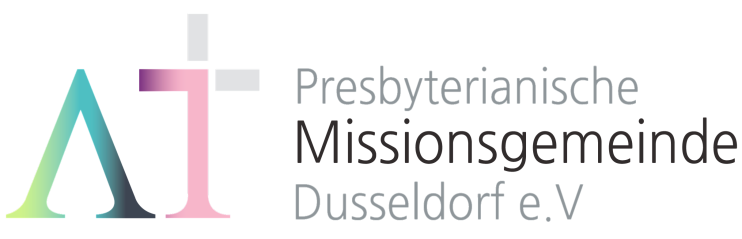 “이 모든 것 위에 사랑을 더하라"(골3:14)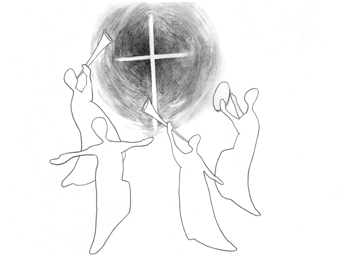 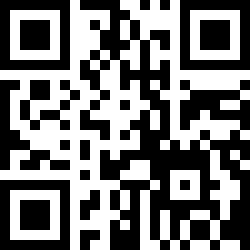 1983년 5월8일 창립   뒤셀도르프 선교교회              교회 홈페이지 duemission.de             교회주소Alte-Landstr. 179, 40489 Düsseldorf인도: 손교훈 목사※는 함께 일어섭니다.◈ 성찬식 찬양 ◈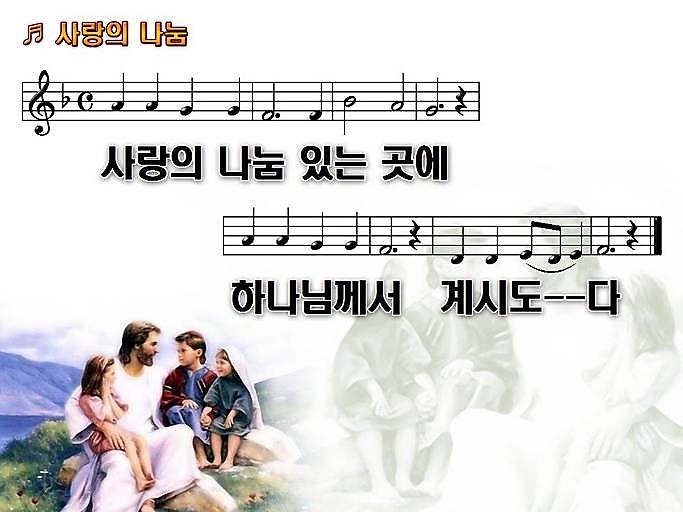 ◈ 우리 교회가 함께 기도하며 돕는 곳 ◈▶스펙트럼 교회(이광열 목사)▶'겨자씨' 모임(2세 및 2세 사역자 위해 기도 및 후원)▶NRW 평신도연합회▶유럽 기독교교육원: 어린이 연합 캠프, 청소년 연합 캠프(JC)▶유럽 밀알 장애인 선교회(이명선 총무)▶유럽 코스타(청년수련회)      ▶유럽 크리스찬 신문(이창배 목사)▶예장 유럽선교회        ▶우크라이나 임현영 선교사▶장학 지원              ▶북한 선교      ▶디아코니 협력 후원▶굶주린 이웃 돕기 (케냐 총게노 고아원, 이은용 선교사)▶기타 구제 사업         ▶선교관 기금 마련10월 7일10월 14일10월 21일10월 28일예배기도송인선백능현김학순이승열말씀일기김성희한상철안내위원신형만, 예배부신형만, 예배부신형만, 예배부신형만, 예배부헌금위원박성호, 송인선박성호, 송인선박성호, 송인선박성호, 송인선애찬봉사밥상 다섯밥상 여섯나라주일밥상 일곱※입례송/Eingangslied ……………………………………………………………………………※예배부름/Eingangsgebet ……………………………………………………………………다함께인도자※찬송/Gemeindelied     ………………………   66장 ………………….…………다함께※신앙고백/Glaubensbekenntnis   …………………………………………..................다함께성시교독/Wechselwort ………………..  교독문105번 ……………...............다함께찬송/Gemeindelied   ……………  날 구원하신 주 감사 ……………다함께감사편지/Dankbrief………........………………………………………………......................기도/Gebet     ………........………………………………………………............................말씀일기/Bibeltagebuch  …………………………………………….............................찬양/Chor   …………………………………………………………………………………………조예진,박유라송인선 권사김성희 사모찬양대성경봉독/Text zur Predigt  ….………… 행16:25-26 …..….....……..……....인  도  자설교/Predigt    ....…..……..……  사랑은 감사입니다 ....….....……..……손교훈 목사찬양/Trio    …………………  날마다 숨 쉬는 순간마다 ……………성찬식/Abendmahl    ……………………………………………………………  집례봉헌/Kollekte   ……………………………………………………………………………………목회자들인 도 자다  함  께교제/Bekanntmachung   …….....................................................…………................다함께※주기도송/Vaterunser    ………………………………………......................……………다함께※축도/Segen     ……………………………………………………………………......................손교훈 목사